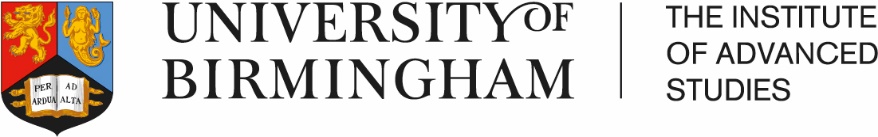 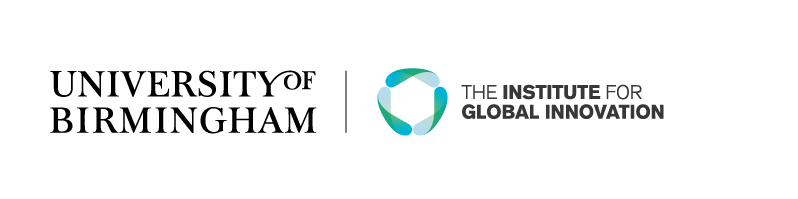 Distinguished Visiting Fellow (DVF) ProposalThis programme aims to attract outstanding academics from global leading institutions, operating at the cutting edge of their disciplines to work collaboratively with colleagues at the University of Birmingham. The visits allow colleagues to focus on new and existing areas which are timely and relevant to national and international priorities and cross disciplinary boundaries. Please do not provide costings with this proposal – these will be done by IAS.Fellows are expected to spend a minimum of one month on campus although cases for longer and shorter visits will be considered.The IAS will:arrange the appropriate invitation and visa for non EEA visitors;arrange and cover economy travel costs of the Fellow travelling to Birmingham from their home institution;arrange and cover the cost of self-catering studio accommodation;provide a desk space and computerorganise access to Library and IT services;support networking through meetings and events across the University;organise and support public events and workshops and research activity agreed as part of the visit.Proposed DVFInternal SponsorWe ask for a case for support of up to 500 words from the internal sponsor to demonstrate fit to the aims  of the programme;indicate likely outcomes from the collaboration, together with a dissemination plan with specifics that will be delivered during the visit (seminar, workshop*, public lecture) and subsequently (e.g. publications, new research projects) which will demonstrate the value of the visit to the academic community and external stakeholders and organisationsshort CV of applicant;link to applicant’s webpage;confirmation from the applicant that if IAS were to offer a Fellowship they would accept, together with an indication of the ideal dates of visit if possible;any other relevant information such as practical arrangements or logistical details, especially concerning travel and accommodation.*We would expect a workshop proposal to accompany this nomination. Please complete the workshop proposal form to accompany this proposal.Follow on Funds of up to £10,000 are available to develop activity and ideas arising from the visit and workshop. Hosts are strongly encouraged to consider the possibility of utilising these funds. Applications are expected within six months of the visit. Please give an indication of your intention to apply and the possible activity for the follow on funds.Proposals should be sent to Sue Gilligan:  s.gilligan@bham.ac.uk . Deadlines: December 13 2019 and March 16 2020Please contact Sue to discuss the submission of proposals outside these deadlines.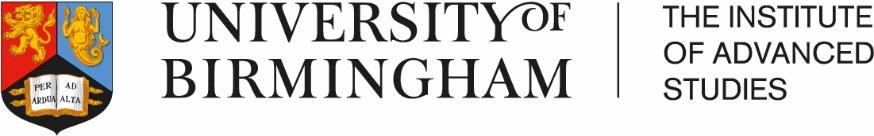 IAS (DVF) Workshop ProposalTopics should be multi-disciplinary, bringing together expertise from across the breadth of our University to address major cross-cutting ideas that are important, relevant and timely. Consideration should be given to what the tangible outputs will be and the potential benefit of the outputs to UoB in the REF2021 submission and subsequent such evaluation exercises, in terms of engagement, impact, high quality publications and grant income generation. Please do not provide costings with this proposal – these will be done by IAS. IAS Events will be organised and supported by our IAS Administrator. Lead applicants will be asked to provide images or suggestions for our website and post-event report. Title of Workshop:Lead Applicant (Title, name, School, and email address):Please give details of any successful or pending internal funding bids related to the proposed workshop:Academic rationale for support:Proposed outcomes from the event:Internal attendees: Including names in this section is a confirmation that you have contacted colleagues and have agreement of their involvement.(add rows as required)External attendees - academic and other external stakeholders: Including names in this section it is a confirmation that you have made contact and have an in principle agreement of their involvement. We require substantial input from minimum of two colleges.(add rows as required)Please provide a short case for each external attendee who is not self-funding.We encourage workshop leaders to involve UoB alumni with relevant skills and influence. Please indicate if there’s anybody that you are aware of that might fit this profile.Ideal date/date range of workshop if possible:Proposals should be sent to Sue Gilligan:  s.gilligan@bham.ac.uk . Deadlines: December 13 2019 and March 16 2020Please contact Sue to discuss the submission of proposals outside these deadlines.TitleNameInstitution/CompanyEmail addressTitleNameSchool Email addressTitleNameSchoolEmail addressTitleNameInstitution/CompanyEmail address